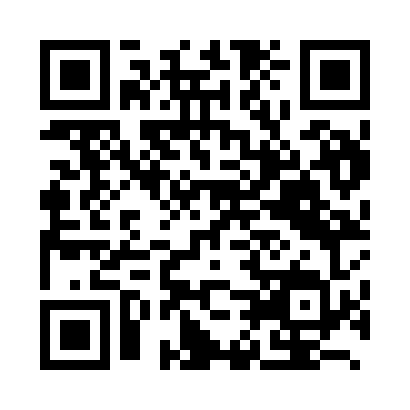 Prayer times for Chitose, JapanWed 1 May 2024 - Fri 31 May 2024High Latitude Method: NonePrayer Calculation Method: Muslim World LeagueAsar Calculation Method: ShafiPrayer times provided by https://www.salahtimes.comDateDayFajrSunriseDhuhrAsrMaghribIsha1Wed2:374:2811:303:246:348:182Thu2:354:2611:303:256:358:193Fri2:334:2511:303:256:368:214Sat2:314:2411:303:256:378:235Sun2:294:2211:303:266:388:246Mon2:274:2111:303:266:408:267Tue2:264:2011:303:266:418:288Wed2:244:1911:303:276:428:299Thu2:224:1711:303:276:438:3110Fri2:204:1611:303:276:448:3311Sat2:184:1511:303:286:458:3412Sun2:164:1411:303:286:468:3613Mon2:154:1311:303:286:478:3814Tue2:134:1211:303:296:488:3915Wed2:114:1111:303:296:498:4116Thu2:094:1011:303:296:508:4317Fri2:084:0911:303:306:518:4418Sat2:064:0811:303:306:528:4619Sun2:044:0711:303:306:538:4820Mon2:034:0611:303:316:548:4921Tue2:014:0511:303:316:558:5122Wed2:004:0411:303:316:568:5223Thu1:584:0311:303:326:578:5424Fri1:574:0311:303:326:588:5525Sat1:554:0211:303:326:598:5726Sun1:544:0111:303:337:008:5827Mon1:534:0111:313:337:019:0028Tue1:514:0011:313:337:029:0129Wed1:503:5911:313:347:039:0330Thu1:493:5911:313:347:049:0431Fri1:483:5811:313:347:049:05